Как прошел у нас день 1 июня  (фото отчет) группа №4 ранний возрастС утра мы познакомились со свойствами пластилина, пока воздушного и легкого - шарикового. Детишкам очень понравилось  заниматься  творчеством.Я леплю из пластилина,
Пластилин нежней, чем глина.
Я леплю из пластилина
Кукол, клоунов, собак.Пластилин я в руки взял,
Мял, давил, крутил, слеплял.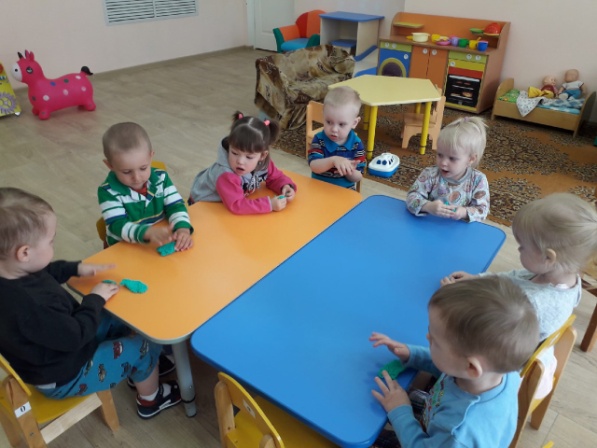 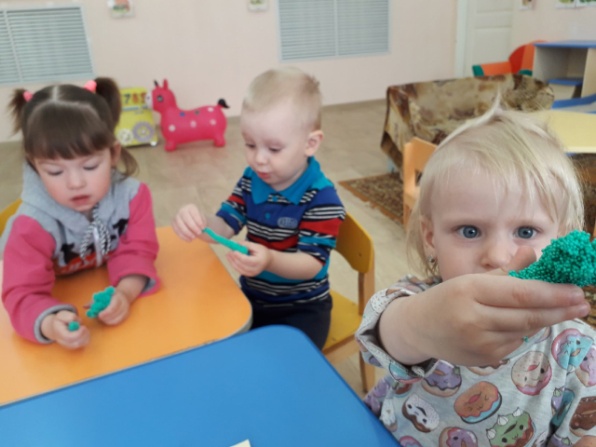 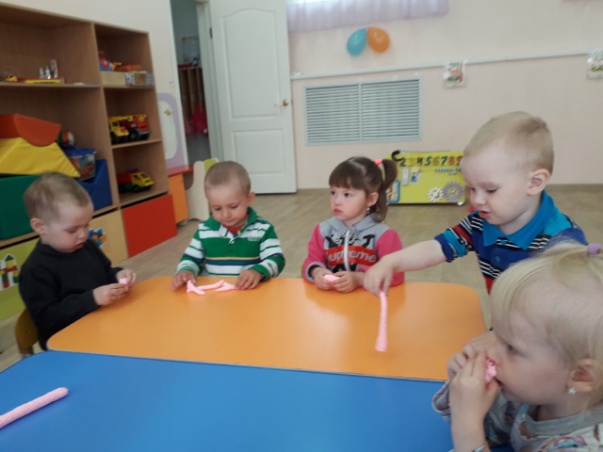 А потом мы все дружно выполнили коллективную работу «Листочки для  берёзки»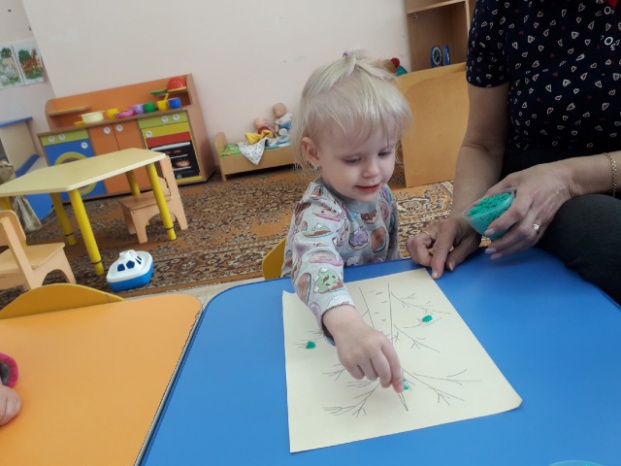 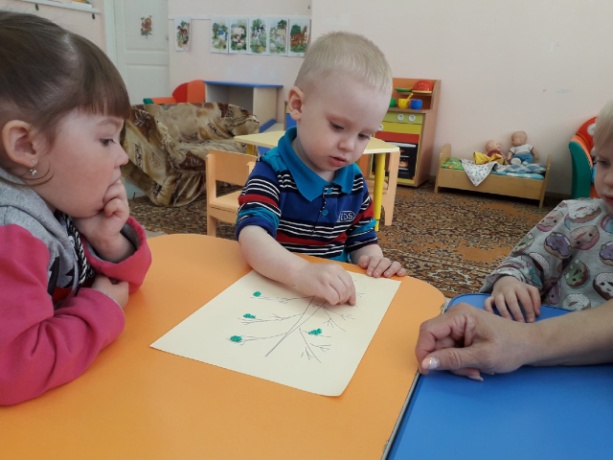 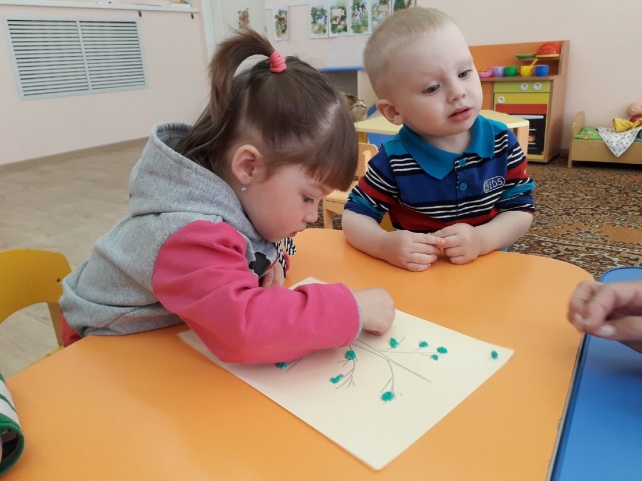 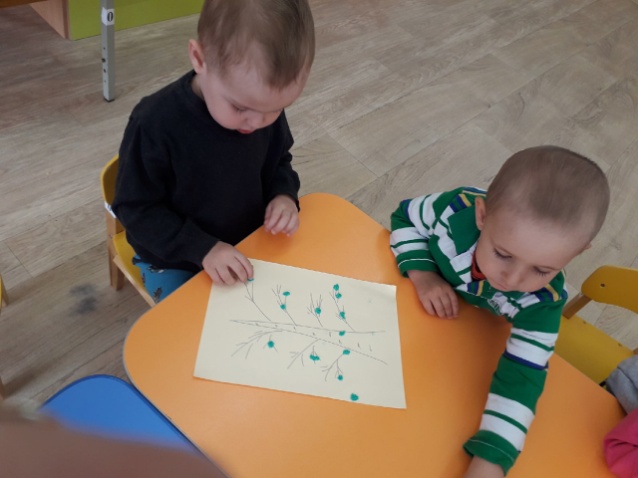 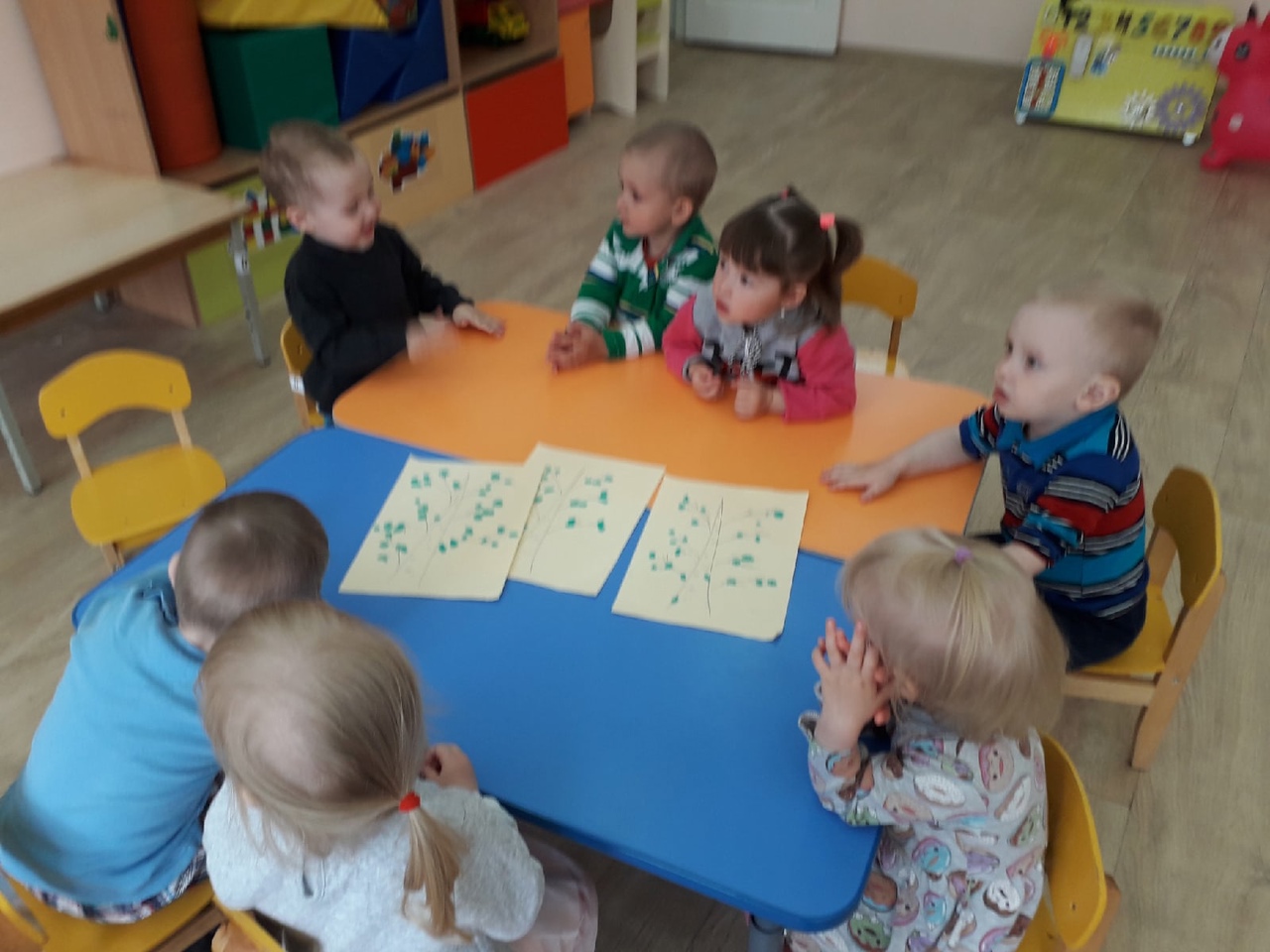 А на прогулке мы играли с мыльными пузырями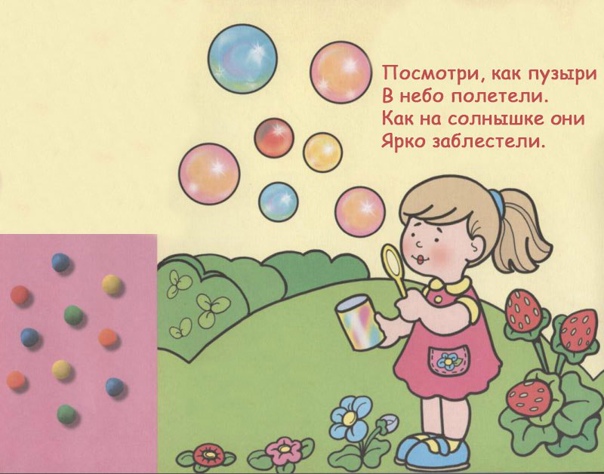 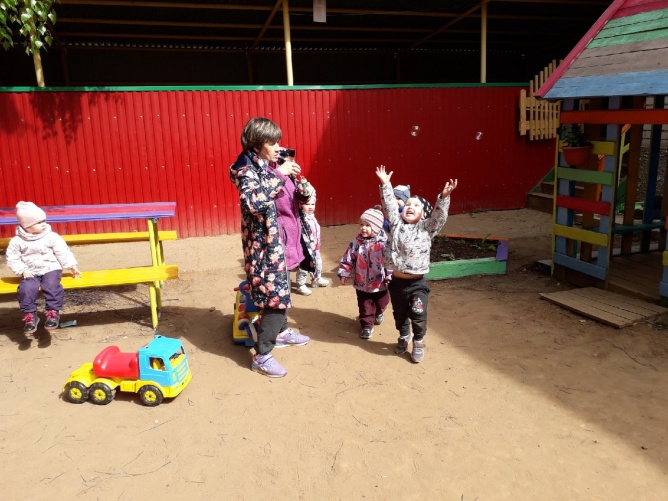 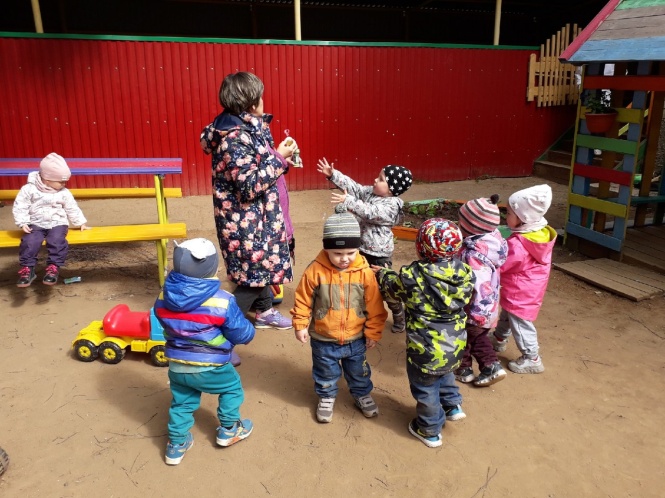 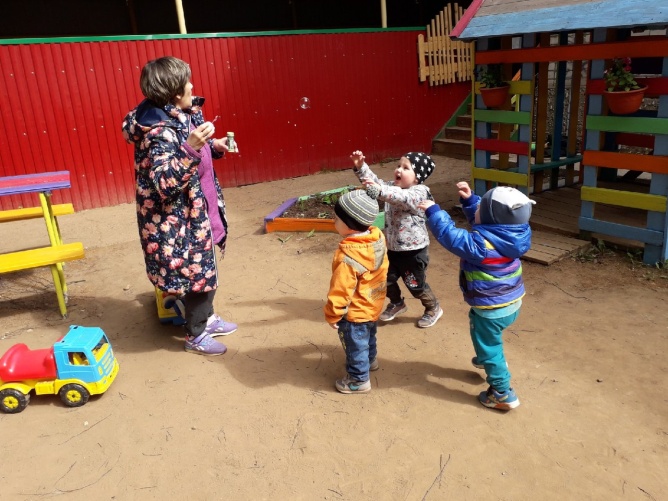 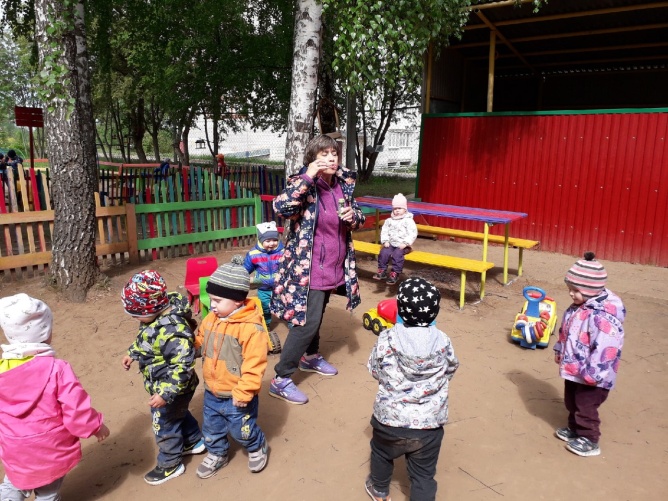 А вечер после сна к нам приходила коровушка и рассказала, как полезно молоко для маленьких детей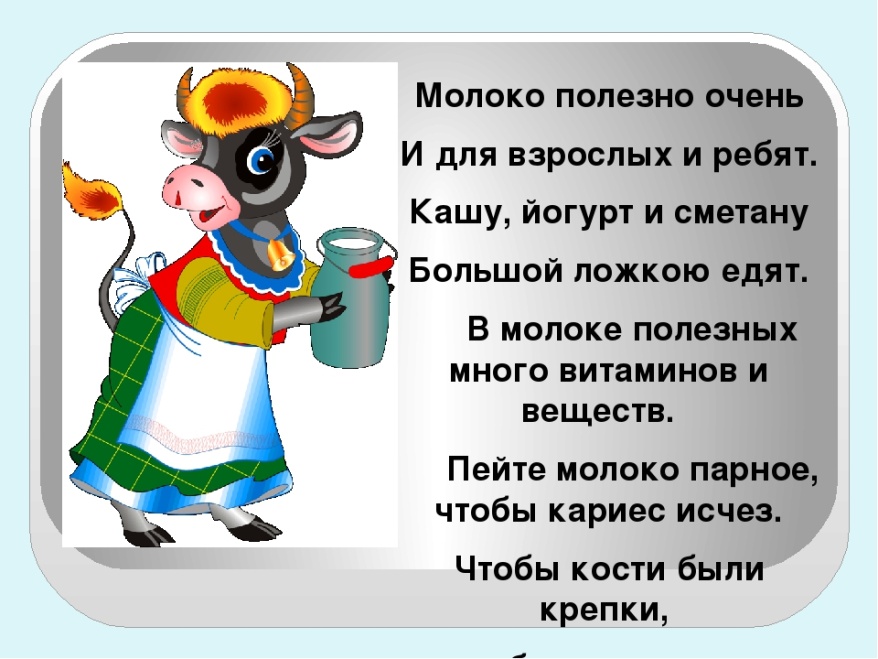 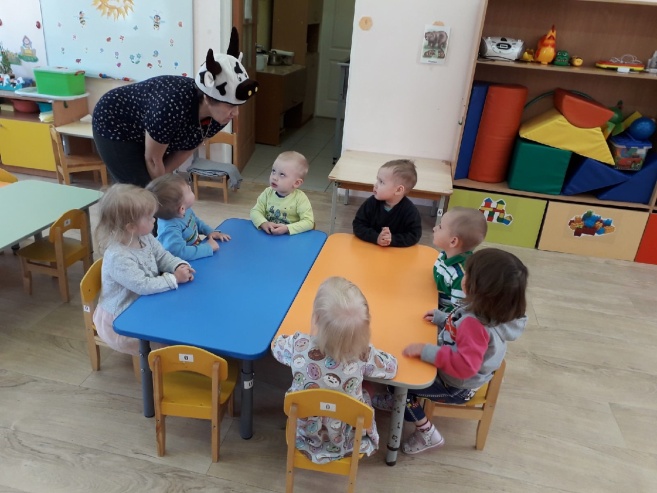 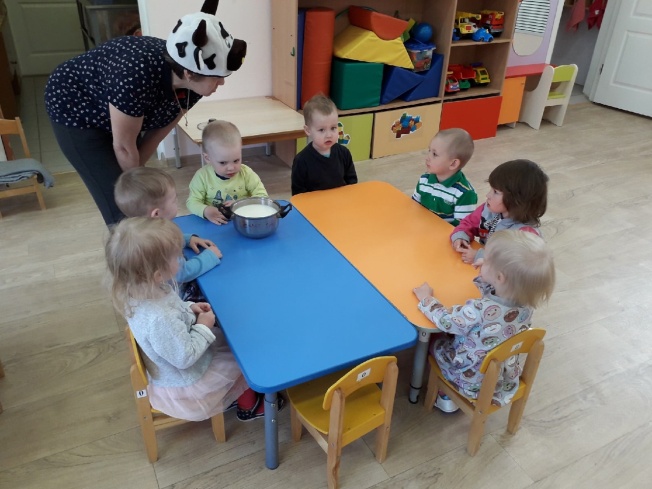 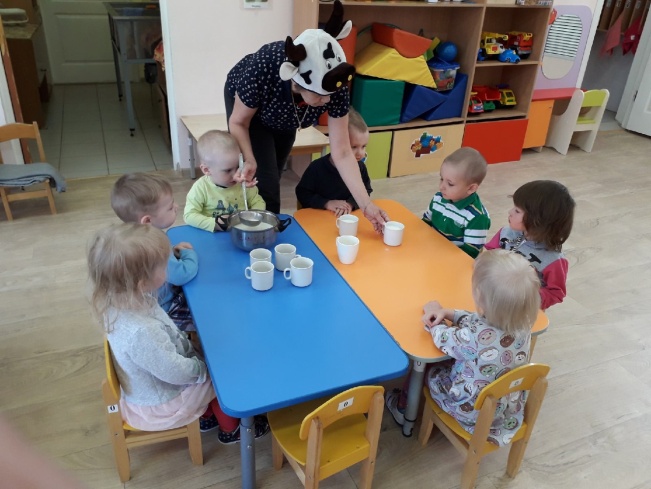 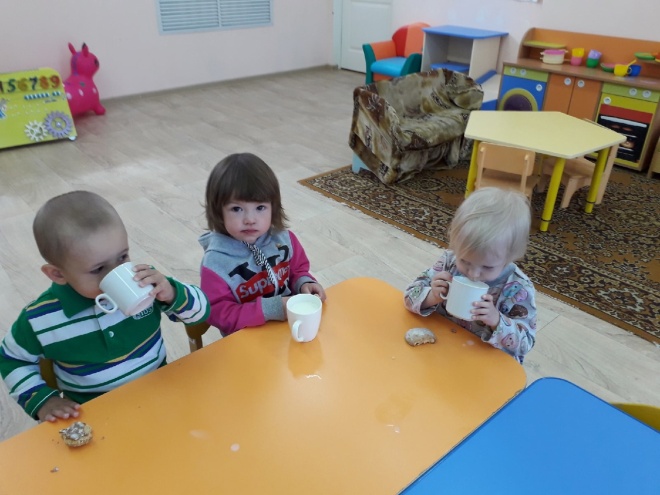 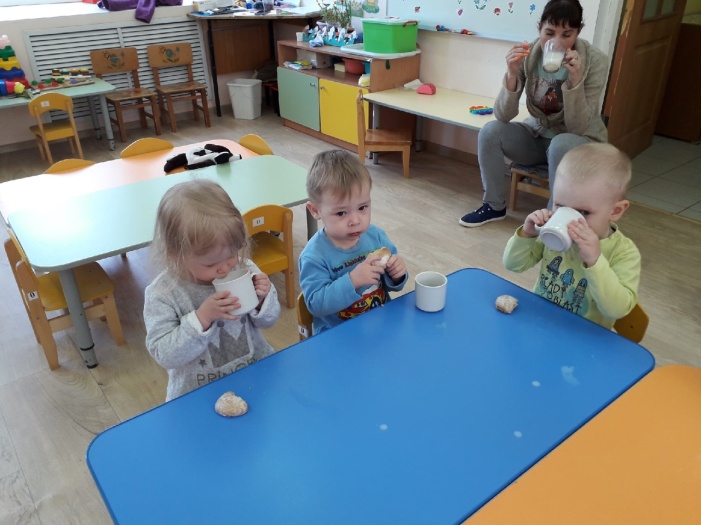 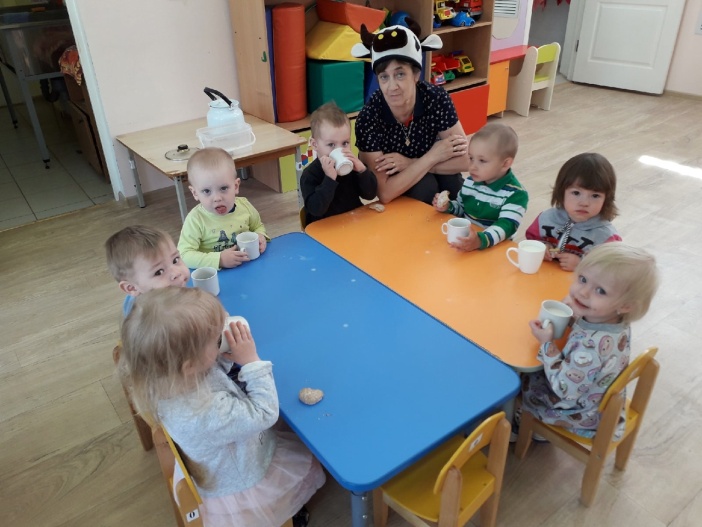 Вечером  в  честь праздника Дня Защиты детей -детишек ждал маленький сюрприз - к нам в гости  пришли собачки(из шариков), которых дети забрали домой!!!!!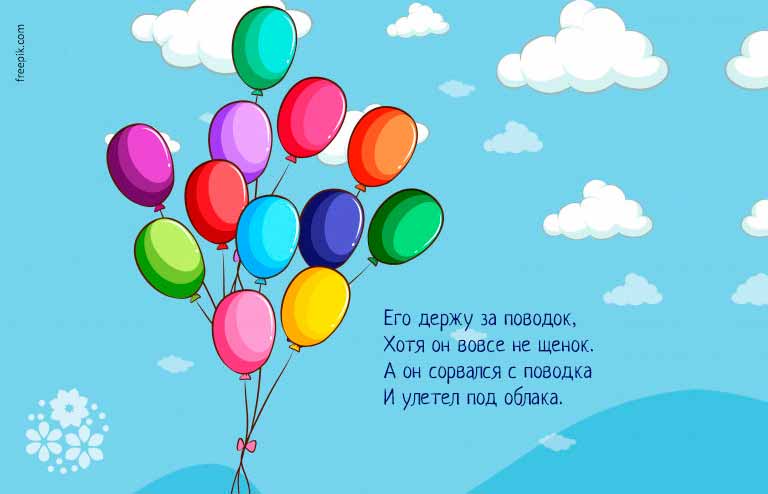 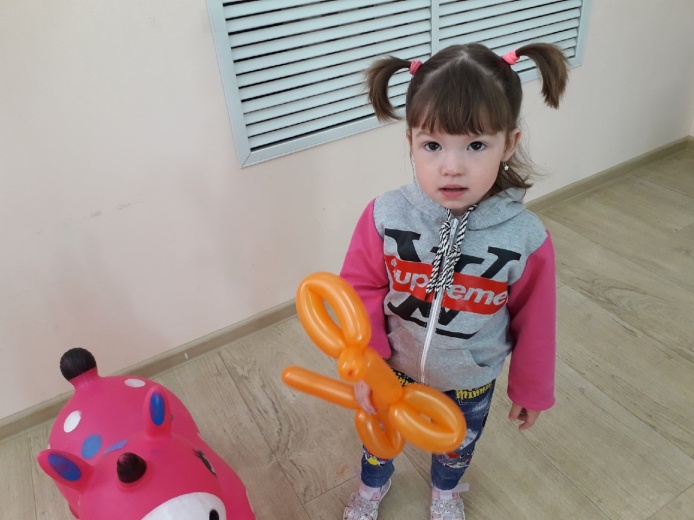 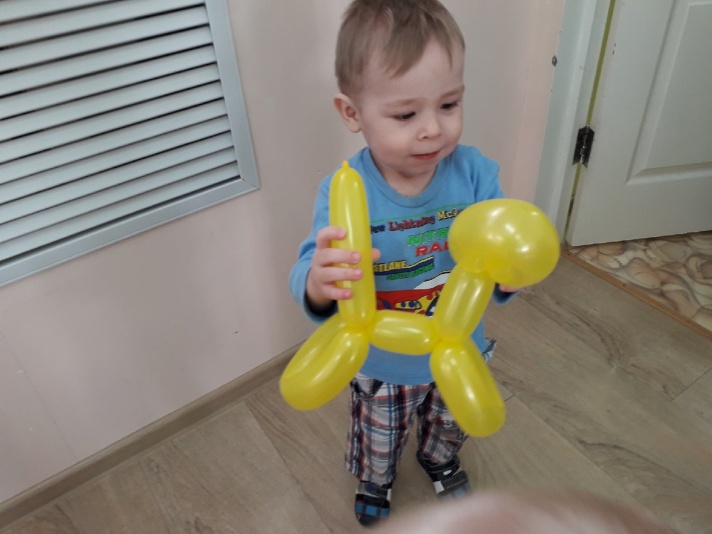 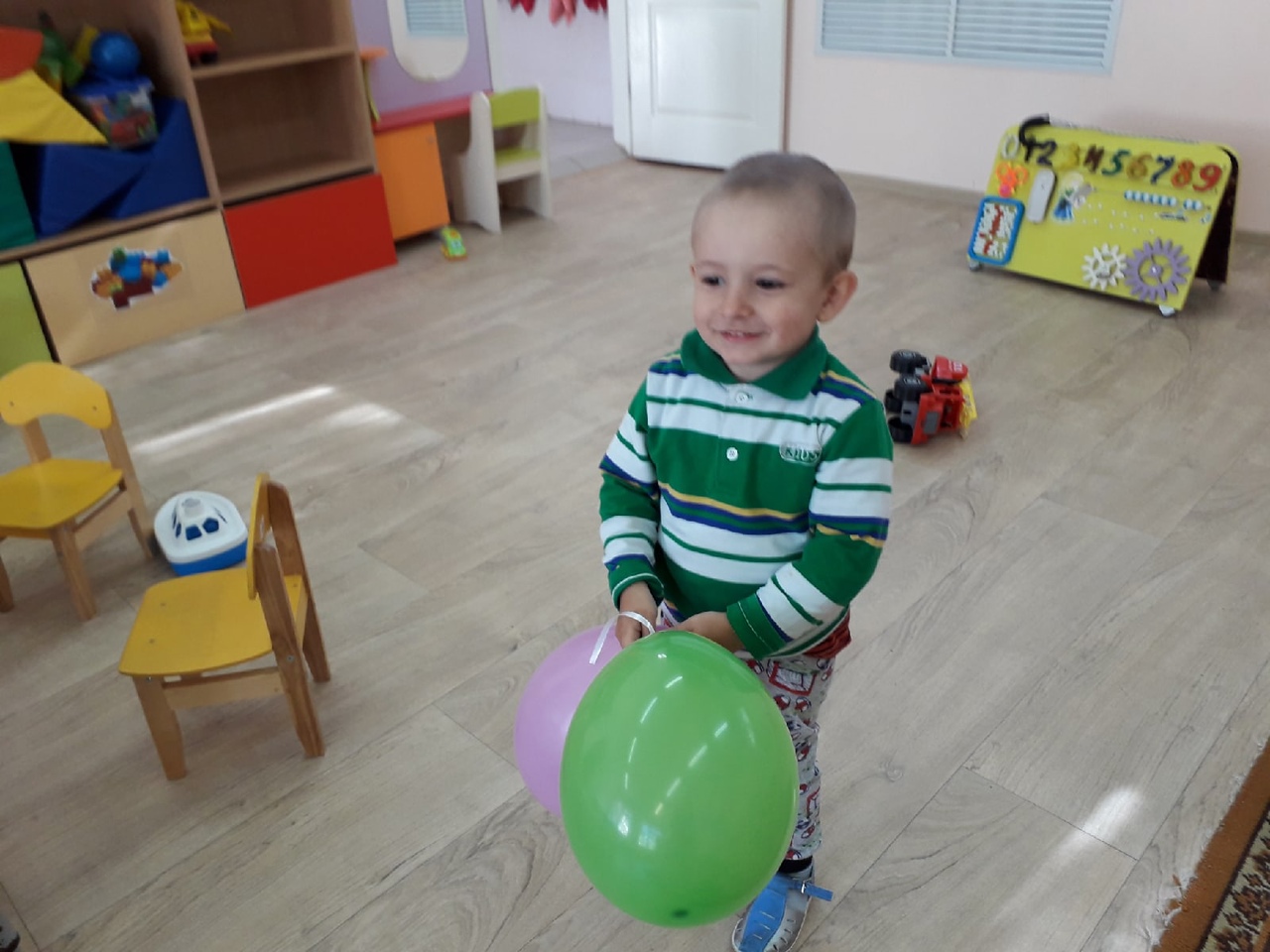  Вот такой у нас сложился сегодня первый праздничный летний денёк! 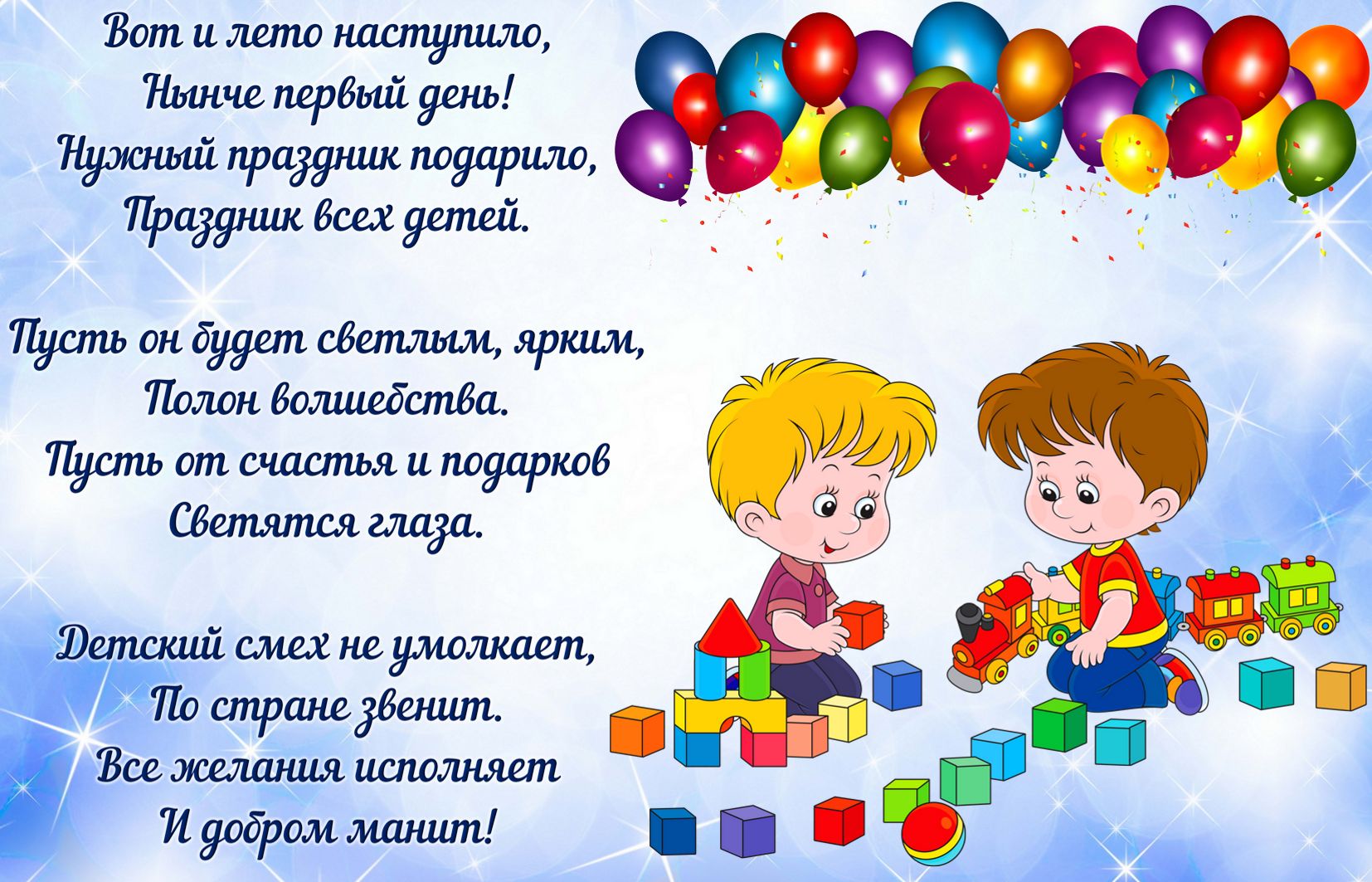 